Памятка для родителей.«ЧТО ДЕЛАТЬ, ЧТОБЫ СПАСТИ ДЕТЕЙ ОТ НАРКОТИКОВ»1. Создайте единый фронт.И мать, и отец должны быть подготовлены к предстоящей борьбе за ребенка. Поэтому следует сесть и обсудить свои дальнейшие действия. Если в семье есть еще взрослые, авторитетные люди, пусть и они примут участие в обсуждении. Дети должны знать, что в семье существует вполне определенное отношение к наркотикам. И если требования родителей будут нарушены, ребенку не к кому будет апеллировать, т.е. все в семье действуют единым фронтом.То же самое должно происходить и в семьях, где родители живут отдельно. Их поведение и требования к ребенку должны быть едины. 2.  Выясните, как давно ваш ребенок пользуется наркотиками.С ребенком в тяжелой форме наркозависимости нельзя обращаться так же, как с ребенком, первый раз пришедшим домой пьяным.  Опытные наркоманы требуют более разработанной тактики воздействия, чем те, кто находится на более ранних стадиях.3.  Поговорите с людьми.Учителя, родственники, друзья, соседи более объективно оценивают вашего ребенка, чем вы. Им легче заметить проблемы, с которыми он сталкивается и которые до поры скрыты для вас. Поговорите с людьми, знающими вашего ребенка, прежде чем будете говорить о наркотиках с ним самим. Это даст вам шанс проверить себя и убедиться, правы ли вы в своих подозрениях.4. Определите задачу.Решите для себя, что вы хотите предпринять. Уверены ли вы в правильности избранной тактики, не приведет ли она к нежелательным рецидивам? Есть ли у вас с вашим супругом (супругой) единомыслие относительно требований, которые вы хотите предъявить своему ребенку? Считаете ли вы нужным получить согласие вашего ребенка на медицинское обследование у нарколога? Требуется ли вообще лечение?Заранее определив свои задачи, вы скорее и с большим успехом достигнете цели.5.   Подготовьтесь к возможной самообороне ребенка.Ребенок, скорее всего, будет сопротивляться вашему вмешательству в его жизнь. Возможно, он будет отрицать все обвинения в свой адрес или просто замкнется в себе. Возможно, он впадет в ярость или станет обвинять других. Вам следует решить, как вы будете преодолевать сопротивление ребенка, как добьетесь того, чтобы он понял вас и знал, что вас не проведешь.6.   Если в начале вас постигла неудача, не паникуйте, а попытайтесь разобраться в ее причине.Приходится признать печальный факт, что единичного воздействия на наркозависимого ребенка, как правило, недостаточно. Если ваша первая попытка провалилась, внимательно проанализируйте свое поведение: не были ли вы небрежны или неосторожны в своих поступках и словах, всегда ли были честны и правдивы по отношению к своему ребенку и т.п. Невзирая на неудачу надо продолжать, и попытки родителей помочь ребенку избавиться от губительной привычки должны носить поступательный и творческий характер. Главное — не оставлять ребенку надежд на победу, не отчаиваться и не опускать руки.7. Говорите с детьми, но не читайте нотаций.Наркозависимые дети становятся обидчивыми и непослушными, когда на них давят, заставляют подчиняться. Особенно они раздражаются на бесконечные нотации, делаются враждебными и даже агрессивными. Поэтому так важно найти верный тон в разговорах на тему наркотиков, научиться четко выражать свою озабоченность поэтому поводу. Вопрос типа: «Как ты можешь так поступать с нами!?» может легко, бумерангом, вернуться к вам. Когда вы перестанете только ругать и наказывать детей, а выслушаете, что, как и о чем они говорят, то гораздо лучше узнаете и своих детей, и мучающие их вопросы. А, следовательно, скорее поможете им.8. Дети, не желающие подчиняться семейным требованиям, начинают хитрить, изворачиваться, искать в родителях слабину.Они могут обещать бросить наркотики взамен на разрешение пить или курить. Этому ни в коем случае нельзя поддаваться. Для наркотиков не может быть никакого послабления.9.  Оказывайте детям постоянную поддержку.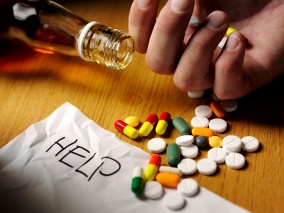 10.  Привлекайте к помощи других людей (специалистам).К сожалению, любви и поддержки родителей оказывается порой недостаточно. Вы ведь не можете находиться рядом с детьми 24 часа в сутки. А у ребенка, стремящегося избавиться от пагубной привычки, бывают трудные минуты, когда ему не обойтись без поддержки.